StudentsYou have 5 minutes to response to the following  questions. Please, do not write your name. Your responses are anonymous. When you finish, please put the worksheet on your teachers’ table. Thanks for responding this. What you write will help improving our Spanish classes. Class: ______________________________________________________________________Subject: ____________________________________________________________________How do you feel about your speaking and your pronunciation in Spanish? Why? _________________________________________________________________________________________________________________________________________________________________________________________________________Where in your body do you feel these emotions? Indicate these emotions on the image below. 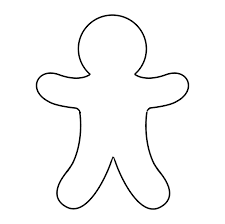 ¡Gracias por responder! Thanks for your response!